$233,500.00DIETTERLE – OSWALD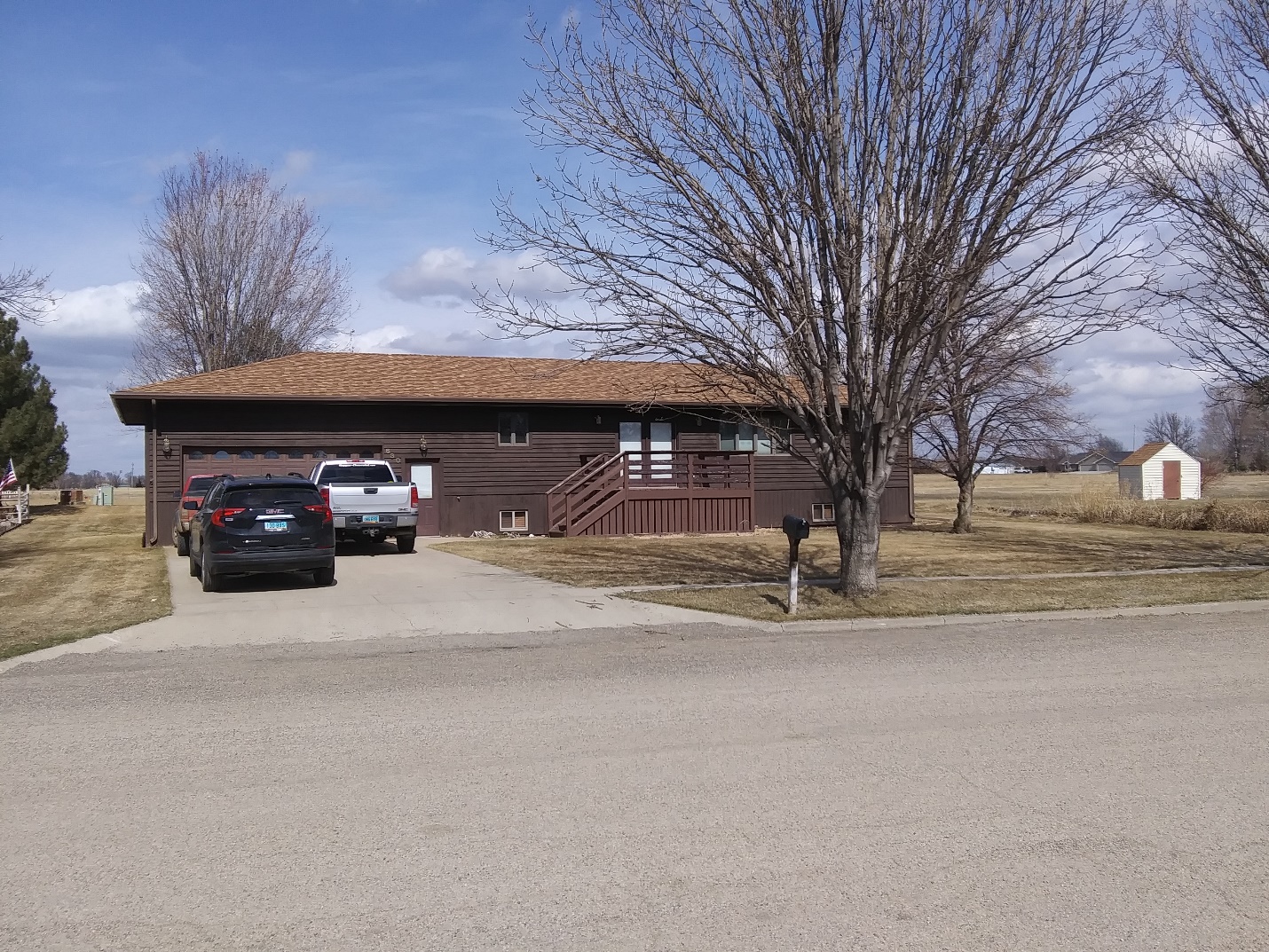 630 CRESCENT DR. MOBRIDGEMOBRIDGE JAY-KRAFT 3RD ADDN LOT 17 &N 10’ OF LOT 18 BLOCK 4RECORD #5551LOT SIZE 92.6’ X 150                                                         LIVING AREA 1288 SQ FTSINGLE FAMILY – ONE STORY                                   1288 SQ FT BSMT/1200 FIN.AVERAGE QUALITY & CONDITION                               4 BEDROOMS - 3 ½ BATHSBUILT IN 1995                                                                   24’ X 28’ ATTACHED GARAGE2014; ROOF GOOD, WINDOWS GOOD                       8’ X 8’ WOOD DECK REARNATURAL GAS - CENTRAL AIR                                      10’ X 12’ WOOD DECK FRONTSOLD ON 2/04/2020 FOR $233,500                            CEDAR SIDING                          ASSESSED IN 2019 AT $172,670                                   10’ X 12’ UTILITY SHEDSOLD 12/13/11 FOR $173,000ASSESSED IN 2011 AT $146,555SOLD 1/05/06 FOR $155,000ASSESSED IN 2006 AT $140,910                                    RECORD #5551